Assemblée générale du samedi 16 décembre 2018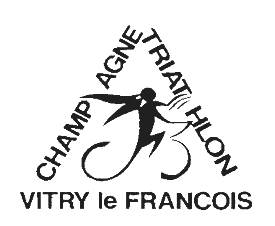 Rapport moral du présidentMesdames, Messieurs, chers amis et adhérents,Les musiciens le savent très bien, les triathlètes aussi, tout est une question de rythme et de timing. Il est temps aujourd’hui d’ouvrir notre assemblée générale annuelle et le tempo que nous lui donnerons va en faire, j’en suis certain, un moment d’échanges sincères et passionnants.Votre présence l’atteste : notre association peut compter sur vous. Son développement repose sur vos épaules et je vous remercie chaleureusement de tenir bon afin d’en assurer sa continuité. A côté de cela, l’entraide au sein de notre association n’est pas en reste et cela se ressent aussi.Comme pour lier le fond et la forme, les statuts associatifs et notre désir de performances, les entrainements représentent la continuité de ce modèle. En effet, nous avons décidé de poursuivre l’encadrement des séances de courses à pieds. Depuis début novembre il y a un encadrement supplémentaire pendant un de nos créneaux natation. Cela me semble très utile pour marier la volonté présente chez la majorité de nos licenciés d’améliorer leurs performances et leur désir de convivialité pendant les entrainements. Anne vous communiquera les chiffres dans son rapport financier. Je souhaite sincèrement que cet effort amène une augmentation de la fréquentation à ces séances.Nous le savons tous, en dehors de notre club, la conjoncture est compliquée. Je remercie tous nos sponsors qui nous ont suivis et nous sont restés fidèles. J’espère qu’il en sera de même en 2018. Christophe vous détaillera les manifestations de la ville ou de l’OMS auxquelles participe notre club. Merci à tous ceux qui donnent un peu de leur temps et qui œuvrent dans la plus grande discrétion pour que cela soit possible.Je remercie la municipalité de mettre à notre disposition différentes infrastructures - stade, vestiaires, salle de réunion - ainsi que la communauté de communes de nous accorder les créneaux de natation à la piscine de Vitry-le-François.Pour revenir sur notre timing, le 24 juin 2018 nous organiserons notre 17ème triathlon international de Vitry le François au Lac du Der, avec quelques ajustements pour tenir compte des différentes remarques. Petite nouveauté cette année, comme une mesure en plus, nous allons organiser le championnat Grand Est d’aquathlon, le 23 juin 2018. J’insiste sur le fait que nous aurons besoin de tous nos membres pour l’organisation de ces manifestations. Vous constaterez par vous-même qu’un travail collectif amène toujours à voir plus loin et à parvenir à de meilleurs résultats individuels. Une symphonie se joue avec tout un orchestre et chaque musicien sort grandit de toutes les représentations.D’ailleurs je tiens à vous rappeler, cher membres, que nos réunions mensuelles sont ouvertes à tous et toutes, car elles sont un moyen d’échanges constructifs et décisionnaires pour la vie de notre association et pour l’organisation de nos manifestations. Comme des répétitions avant la grande première, c’est toujours plus agréable d’accorder nos violons ensemble.Enfin, seul regret, comme une fausse note : le nombre de licenciés « compétition » présents lors des différentes compétitions en Champagne Ardennes. Cette saison nous étendons les inscriptions clubs à toutes les compétitions de la ligue Grand Est afin de laisser plus de possibilités à chacun. Nous avons eu la tristesse cette année de témoigner notre soutien, à la famille de Thierry Remy suite au décès de Maurice, qui a été un des membres fondateur de notre club, pour lequel il a œuvré sans ménager sa peine pendant de nombreuses années.Je terminerai ce rapport moral en remerciant :La municipalité de Vitry-le-François pour la subvention allouée et son aide à l’organisation du Triathlon de Vitry-le-François au Lac du DerLe Conseil Régional et le Conseil Départemental L’OMS, la Communauté de Commune et le directeur de la piscineNos nombreux sponsorsTous nos bénévoles, le Syndicat du Der, le CNADer et les plongeurs de la Bulle vitryateMesdames, Messieurs, chers amis et adhérents, je vous remercie de votre attention.